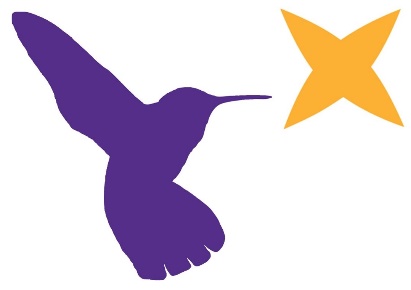 Week commencing 01/03/21Week commencing 01/03/21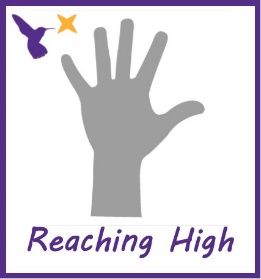 Reaching High – KS3 Beast CreatorClasses: House Martin, Red Kite, NightingaleProject overview:A bug, a creepy-crawly, a beast. He’ll tickle your skin then go in for the sting. Arachnids, insects, molluscs and myriapods, hiding in nooks and beneath darkened rocks. Come search for these minibeasts, and let’s sort them out. How many legs? How many wings? Who does it eat and who eats it? Can you classify it? Can you draw it or make it? Build a bug hotel or a wonderful wormery, then watch them wriggle and burrow, mixing earth as they go. Discover where in the world you’ll find the deadliest beasts. Perhaps the Vespa mandarinia japonica is the one that you fear? Why not become a beast creator? Selectively breed a killer predator that saves the world from the super strong aphid. You’ll be a hero. ‘There was an old lady who swallowed a fly. I don’t know why she swallowed a fly. Perhaps she’ll die?’Reaching High – KS3 Beast CreatorClasses: House Martin, Red Kite, NightingaleProject overview:A bug, a creepy-crawly, a beast. He’ll tickle your skin then go in for the sting. Arachnids, insects, molluscs and myriapods, hiding in nooks and beneath darkened rocks. Come search for these minibeasts, and let’s sort them out. How many legs? How many wings? Who does it eat and who eats it? Can you classify it? Can you draw it or make it? Build a bug hotel or a wonderful wormery, then watch them wriggle and burrow, mixing earth as they go. Discover where in the world you’ll find the deadliest beasts. Perhaps the Vespa mandarinia japonica is the one that you fear? Why not become a beast creator? Selectively breed a killer predator that saves the world from the super strong aphid. You’ll be a hero. ‘There was an old lady who swallowed a fly. I don’t know why she swallowed a fly. Perhaps she’ll die?’Reaching High – KS3 Beast CreatorClasses: House Martin, Red Kite, NightingaleProject overview:A bug, a creepy-crawly, a beast. He’ll tickle your skin then go in for the sting. Arachnids, insects, molluscs and myriapods, hiding in nooks and beneath darkened rocks. Come search for these minibeasts, and let’s sort them out. How many legs? How many wings? Who does it eat and who eats it? Can you classify it? Can you draw it or make it? Build a bug hotel or a wonderful wormery, then watch them wriggle and burrow, mixing earth as they go. Discover where in the world you’ll find the deadliest beasts. Perhaps the Vespa mandarinia japonica is the one that you fear? Why not become a beast creator? Selectively breed a killer predator that saves the world from the super strong aphid. You’ll be a hero. ‘There was an old lady who swallowed a fly. I don’t know why she swallowed a fly. Perhaps she’ll die?’Reaching High – KS3 Beast CreatorClasses: House Martin, Red Kite, NightingaleProject overview:A bug, a creepy-crawly, a beast. He’ll tickle your skin then go in for the sting. Arachnids, insects, molluscs and myriapods, hiding in nooks and beneath darkened rocks. Come search for these minibeasts, and let’s sort them out. How many legs? How many wings? Who does it eat and who eats it? Can you classify it? Can you draw it or make it? Build a bug hotel or a wonderful wormery, then watch them wriggle and burrow, mixing earth as they go. Discover where in the world you’ll find the deadliest beasts. Perhaps the Vespa mandarinia japonica is the one that you fear? Why not become a beast creator? Selectively breed a killer predator that saves the world from the super strong aphid. You’ll be a hero. ‘There was an old lady who swallowed a fly. I don’t know why she swallowed a fly. Perhaps she’ll die?’Maths activities Maths activities English activitiesEnglish activitiesWeekly focus: MeasureEasier:Complete the activities on the ‘Compare Lengths’ PowerPoint.Use PowerPoint named ‘Compare lengths and heights’ teaching slides alongside the worksheet, which is named the same as the PowerPoint. Use PowerPoint named ‘Measure length’ teaching slides and alongside the worksheet, which is named the same as the PowerPoint. Use PowerPoint named ‘Measure length (2)’ teaching slides and alongside the worksheet, which is named the same as the PowerPoint. Harder:Use PowerPoint named ‘Fractions greater than 1’ teaching slides alongside the worksheet, which is named the same as the PowerPoint.Use PowerPoint named ‘Count in fractions’ teaching slides alongside the worksheet, which is named the same as the PowerPoint.Use PowerPoint named ‘Add fractions’ teaching slides alongside the worksheet, which is named the same as the PowerPoint.Use PowerPoint named ‘Add 2 or more fractions’ teaching slides alongside the worksheet, which is named the same as the PowerPoint.Find all resources on the West Oaks website under ‘Reaching High’.Mathletics: please ask your class teacher for your child’s Mathletics login. The approximate times for use of this app are 20 minutes per day. Weekly focus: MeasureEasier:Complete the activities on the ‘Compare Lengths’ PowerPoint.Use PowerPoint named ‘Compare lengths and heights’ teaching slides alongside the worksheet, which is named the same as the PowerPoint. Use PowerPoint named ‘Measure length’ teaching slides and alongside the worksheet, which is named the same as the PowerPoint. Use PowerPoint named ‘Measure length (2)’ teaching slides and alongside the worksheet, which is named the same as the PowerPoint. Harder:Use PowerPoint named ‘Fractions greater than 1’ teaching slides alongside the worksheet, which is named the same as the PowerPoint.Use PowerPoint named ‘Count in fractions’ teaching slides alongside the worksheet, which is named the same as the PowerPoint.Use PowerPoint named ‘Add fractions’ teaching slides alongside the worksheet, which is named the same as the PowerPoint.Use PowerPoint named ‘Add 2 or more fractions’ teaching slides alongside the worksheet, which is named the same as the PowerPoint.Find all resources on the West Oaks website under ‘Reaching High’.Mathletics: please ask your class teacher for your child’s Mathletics login. The approximate times for use of this app are 20 minutes per day. This week is World Book Day – we will be focusing on World Book Day activities in English throughout the week.Writing:Write a blurb for your favourite book.Write a book review for your favourite book.Write your own short stories (500 words) – what characters will you include? What type of story will you write? How will your story begin, what stumbling blocks will your characters come across and how will they be resolved and how will your story end? https://www.worldbookday.com/online-masterclasses/ https://www.worldbookday.com/events/ Reading:Read a range of stories to others throughout the week – ensure you read some new texts – you may find some that you love!This week is World Book Day! Across the week, we will be celebrating world book day by reading a new book a day. Please see the following activities for world book day:https://www.worldbookday.com/reading-recommendations/ Use the following link and Reading Eggs if possible (ask class leads for your child’s Reading Eggs account username and password) to read some new books this week! What did you think of the books? Why? Did you read any fiction or non-fiction books? https://library.thenational.academy https://readingeggs.co.uk/ Also use Readiwriter spelling app (logins for this app are the same as Mathletics) https://login.readiwriter.com/ The approximate times for use of this app are 20 minutes per day.Speaking and listening:Read your story aloud to an audience!Read a book to someone else this week. Listen to a story read by someone else!This week is World Book Day – we will be focusing on World Book Day activities in English throughout the week.Writing:Write a blurb for your favourite book.Write a book review for your favourite book.Write your own short stories (500 words) – what characters will you include? What type of story will you write? How will your story begin, what stumbling blocks will your characters come across and how will they be resolved and how will your story end? https://www.worldbookday.com/online-masterclasses/ https://www.worldbookday.com/events/ Reading:Read a range of stories to others throughout the week – ensure you read some new texts – you may find some that you love!This week is World Book Day! Across the week, we will be celebrating world book day by reading a new book a day. Please see the following activities for world book day:https://www.worldbookday.com/reading-recommendations/ Use the following link and Reading Eggs if possible (ask class leads for your child’s Reading Eggs account username and password) to read some new books this week! What did you think of the books? Why? Did you read any fiction or non-fiction books? https://library.thenational.academy https://readingeggs.co.uk/ Also use Readiwriter spelling app (logins for this app are the same as Mathletics) https://login.readiwriter.com/ The approximate times for use of this app are 20 minutes per day.Speaking and listening:Read your story aloud to an audience!Read a book to someone else this week. Listen to a story read by someone else!Physical activitiesPhysical activitiesScience activitiesScience activitiesThere are a wide range of resources and support for PE and getting active at home! See the links attached and explore what you could do at home! Go for a walk/jog in the local community!30+ indoor active ideas for children! https://kidsactivitiesblog.com/50578/stuck-inside-games/ Think Active A-Z Challenge. A new challenge for every letter of the alphabet! Disney 10 minute Shake Ups! https://www.nhs.uk/10-minute-shake-up/shake-ups?filter=frozen-fever BBC Supermovers videos https://www.bbc.co.uk/teach/supermovers #thisisPEAssociation for Physical Education – supporting parents/carers to teach PE at home. There are a wide range of brilliant videos for ideas for PE in the home. These videos have been created by PE teachers https://www.afpe.org.uk/physical-education/thisispe-supporting-parents-to-teach-pe-at-home/ Active Kids https://www.activekidsdobetter.co.uk/active-home National Trust’s “50 Things to do Before You’re 11¾ https://nt.global.ssl.fastly.net/documents/50-things-activity-list.pdf Youth Sports Trust PE at Home https://www.youthsporttrust.org/primary-pe-activities Get Set for Tokyo - Olympics inspired active activities, videos and downloads! https://www.getset.co.uk/tokyo-ten There are a wide range of resources and support for PE and getting active at home! See the links attached and explore what you could do at home! Go for a walk/jog in the local community!30+ indoor active ideas for children! https://kidsactivitiesblog.com/50578/stuck-inside-games/ Think Active A-Z Challenge. A new challenge for every letter of the alphabet! Disney 10 minute Shake Ups! https://www.nhs.uk/10-minute-shake-up/shake-ups?filter=frozen-fever BBC Supermovers videos https://www.bbc.co.uk/teach/supermovers #thisisPEAssociation for Physical Education – supporting parents/carers to teach PE at home. There are a wide range of brilliant videos for ideas for PE in the home. These videos have been created by PE teachers https://www.afpe.org.uk/physical-education/thisispe-supporting-parents-to-teach-pe-at-home/ Active Kids https://www.activekidsdobetter.co.uk/active-home National Trust’s “50 Things to do Before You’re 11¾ https://nt.global.ssl.fastly.net/documents/50-things-activity-list.pdf Youth Sports Trust PE at Home https://www.youthsporttrust.org/primary-pe-activities Get Set for Tokyo - Olympics inspired active activities, videos and downloads! https://www.getset.co.uk/tokyo-ten Focus for this week: What do plants need to survive?Easier: use the following link to find out more about what a plant needs to survive.https://www.bbc.co.uk/bitesize/topics/zpxnyrd/articles/zxxsyrd Harder: we have already looked a photosynthesis and why this is so important for plants. This week, we will look at the structure of leaves and how they have adapted for effective photosynthesis. Use the following link to read about the structure of a leaf and the role of stomata. https://www.bbc.co.uk/bitesize/guides/z3w4k7h/revision/1 Create a detailed poster to explain the structure of the leaf and the importance of this for photosynthesis, along with the role of stomata.Extra videos and activities for support:Focus for this week: What do plants need to survive?Easier: use the following link to find out more about what a plant needs to survive.https://www.bbc.co.uk/bitesize/topics/zpxnyrd/articles/zxxsyrd Harder: we have already looked a photosynthesis and why this is so important for plants. This week, we will look at the structure of leaves and how they have adapted for effective photosynthesis. Use the following link to read about the structure of a leaf and the role of stomata. https://www.bbc.co.uk/bitesize/guides/z3w4k7h/revision/1 Create a detailed poster to explain the structure of the leaf and the importance of this for photosynthesis, along with the role of stomata.Extra videos and activities for support:REREREREThe environment: the focus for our RE work this term is the environment and what some religions believe about caring for the environment and the animals that live in it. Specifically, we will focus on Islam and Christianity. This week, we will look at Muslim symbols and their meanings. Use the ‘symbols and their meanings’ PowerPoint to find out more and follow the tasks. Use the ‘Muslims symbol activity sheet’ to design your own Muslim symbol and explain it’s meaning. Further reading on Muslim beliefs… The environment: the focus for our RE work this term is the environment and what some religions believe about caring for the environment and the animals that live in it. Specifically, we will focus on Islam and Christianity. This week, we will look at Muslim symbols and their meanings. Use the ‘symbols and their meanings’ PowerPoint to find out more and follow the tasks. Use the ‘Muslims symbol activity sheet’ to design your own Muslim symbol and explain it’s meaning. Further reading on Muslim beliefs… The environment: the focus for our RE work this term is the environment and what some religions believe about caring for the environment and the animals that live in it. Specifically, we will focus on Islam and Christianity. This week, we will look at Muslim symbols and their meanings. Use the ‘symbols and their meanings’ PowerPoint to find out more and follow the tasks. Use the ‘Muslims symbol activity sheet’ to design your own Muslim symbol and explain it’s meaning. Further reading on Muslim beliefs… The environment: the focus for our RE work this term is the environment and what some religions believe about caring for the environment and the animals that live in it. Specifically, we will focus on Islam and Christianity. This week, we will look at Muslim symbols and their meanings. Use the ‘symbols and their meanings’ PowerPoint to find out more and follow the tasks. Use the ‘Muslims symbol activity sheet’ to design your own Muslim symbol and explain it’s meaning. Further reading on Muslim beliefs… PSHCEPSHCEPSHCEPSHCEOur PSHCE work will be based on relationships and well-being.This week, our focus for PSHCE is positive attitudes and happiness.Easier: use the ‘express yourself’ PowerPoint to think about how you express yourself and why it is important for people’s wellbeing. When you have read through and completed the tasks on the PowerPoint, draw a picture of how you express yourself! Harder: use the ‘Happy Minds’ PowerPoint to discuss a positive mindset and how this can impact on a person’s happiness. Following on from this, use the ‘Happiness is… poem activity sheet’.Our PSHCE work will be based on relationships and well-being.This week, our focus for PSHCE is positive attitudes and happiness.Easier: use the ‘express yourself’ PowerPoint to think about how you express yourself and why it is important for people’s wellbeing. When you have read through and completed the tasks on the PowerPoint, draw a picture of how you express yourself! Harder: use the ‘Happy Minds’ PowerPoint to discuss a positive mindset and how this can impact on a person’s happiness. Following on from this, use the ‘Happiness is… poem activity sheet’.Our PSHCE work will be based on relationships and well-being.This week, our focus for PSHCE is positive attitudes and happiness.Easier: use the ‘express yourself’ PowerPoint to think about how you express yourself and why it is important for people’s wellbeing. When you have read through and completed the tasks on the PowerPoint, draw a picture of how you express yourself! Harder: use the ‘Happy Minds’ PowerPoint to discuss a positive mindset and how this can impact on a person’s happiness. Following on from this, use the ‘Happiness is… poem activity sheet’.Our PSHCE work will be based on relationships and well-being.This week, our focus for PSHCE is positive attitudes and happiness.Easier: use the ‘express yourself’ PowerPoint to think about how you express yourself and why it is important for people’s wellbeing. When you have read through and completed the tasks on the PowerPoint, draw a picture of how you express yourself! Harder: use the ‘Happy Minds’ PowerPoint to discuss a positive mindset and how this can impact on a person’s happiness. Following on from this, use the ‘Happiness is… poem activity sheet’.Enrichment activitiesEnrichment activitiesEnrichment activitiesEnrichment activitiesHistory: Last week, we focused on Martin Luther King. If appropriate, could you add his birth and death to your timeline to get a grasp of how long ago he lived? You could add each person we look at to your timeline! This week, we will look at Anne Frank! Easier: Use the following link to find out about Anne Frank and her family. Create a fact file all about her. Use the following questions to help you:Who was Anne Frank?Where did she live?When did she live?Why was she important?Why was Anne and her family required to hide and why was she taken away?      https://www.bbc.co.uk/bitesize/topics/z7d7gwx/articles/zm4v7nb Harder: Look at the following link and watch the video on Anne Frank and her family’s story https://www.youtube.com/watch?v=ond6r5pafjw Create a timeline of the important dates in Anne Frank and her family’s life. Geography: We will continue to look at different biomes across the world. Last week, we focused on the desert. This week, we will look at the tundra biome. Easier: Use the ‘Arctic Animals’ to learn more about the Arctic/Tundra and what animals we might find there. After this, complete a poster about one of the animals on the PowerPoint. Use the internet to complete some research!Harder: Use the following link to find out more about the Tundra biome. https://www.bbc.co.uk/bitesize/guides/z8r6fg8/revision/2 Create a detailed information poster about the Tundra. Use key facts and information. Also see the National Geographic link for further reading on Tundra. https://www.nationalgeographic.com/environment/article/tundra-biome Art:This week, we will create a robot sculpture which is inspired by a piece of art called ‘Wonder Toy: Robert and the Robot’. See the following link for a tutorial video for our robot sculptures and a list of items that you will need. https://www.tate.org.uk/kids/make/sculpture/make-robot Have a look in your recycling for good materials to use. You could try old cereal boxes, magazines or plastic bottles. Tin foil works really well to make a shiny robot!Robots come in all different shapes and sizes. Can you make one as tall as you? Or why not make a family of robots?Computing:This week, select the ‘Hide and Show’ tutorial on Scratch to make a sprite disappear. You could choose to make your sprite reappear too!https://scratch.mit.edu/projects/editor/?tutorial=getStarted Make this harder: can you create a story which involves your sprites disappearing and then reappearing? Can you make your sprite reappear in a different setting? Add speech to your story and sounds too! Music: Your Own Music Taste!We have listened to lots of different genres of music of the past 6 weeks. This week, select 3 of your favourite songs and complete a review of them!Which instruments can you hear in the song? What genre of music is this? Can you name any other artists or songs which are part of the same genre of music? Which other songs do these bands sing? Listen to a range of their songs and discuss! Why do you like these songs? Can you use key terms to describe them such as pitch, tempo, rhythm etc? Make this harder: Use Garageband (or another form of online music creation) – can you recreate the rhythm to the chorus of one of these songs?History: Last week, we focused on Martin Luther King. If appropriate, could you add his birth and death to your timeline to get a grasp of how long ago he lived? You could add each person we look at to your timeline! This week, we will look at Anne Frank! Easier: Use the following link to find out about Anne Frank and her family. Create a fact file all about her. Use the following questions to help you:Who was Anne Frank?Where did she live?When did she live?Why was she important?Why was Anne and her family required to hide and why was she taken away?      https://www.bbc.co.uk/bitesize/topics/z7d7gwx/articles/zm4v7nb Harder: Look at the following link and watch the video on Anne Frank and her family’s story https://www.youtube.com/watch?v=ond6r5pafjw Create a timeline of the important dates in Anne Frank and her family’s life. Geography: We will continue to look at different biomes across the world. Last week, we focused on the desert. This week, we will look at the tundra biome. Easier: Use the ‘Arctic Animals’ to learn more about the Arctic/Tundra and what animals we might find there. After this, complete a poster about one of the animals on the PowerPoint. Use the internet to complete some research!Harder: Use the following link to find out more about the Tundra biome. https://www.bbc.co.uk/bitesize/guides/z8r6fg8/revision/2 Create a detailed information poster about the Tundra. Use key facts and information. Also see the National Geographic link for further reading on Tundra. https://www.nationalgeographic.com/environment/article/tundra-biome Art:This week, we will create a robot sculpture which is inspired by a piece of art called ‘Wonder Toy: Robert and the Robot’. See the following link for a tutorial video for our robot sculptures and a list of items that you will need. https://www.tate.org.uk/kids/make/sculpture/make-robot Have a look in your recycling for good materials to use. You could try old cereal boxes, magazines or plastic bottles. Tin foil works really well to make a shiny robot!Robots come in all different shapes and sizes. Can you make one as tall as you? Or why not make a family of robots?Computing:This week, select the ‘Hide and Show’ tutorial on Scratch to make a sprite disappear. You could choose to make your sprite reappear too!https://scratch.mit.edu/projects/editor/?tutorial=getStarted Make this harder: can you create a story which involves your sprites disappearing and then reappearing? Can you make your sprite reappear in a different setting? Add speech to your story and sounds too! Music: Your Own Music Taste!We have listened to lots of different genres of music of the past 6 weeks. This week, select 3 of your favourite songs and complete a review of them!Which instruments can you hear in the song? What genre of music is this? Can you name any other artists or songs which are part of the same genre of music? Which other songs do these bands sing? Listen to a range of their songs and discuss! Why do you like these songs? Can you use key terms to describe them such as pitch, tempo, rhythm etc? Make this harder: Use Garageband (or another form of online music creation) – can you recreate the rhythm to the chorus of one of these songs?History: Last week, we focused on Martin Luther King. If appropriate, could you add his birth and death to your timeline to get a grasp of how long ago he lived? You could add each person we look at to your timeline! This week, we will look at Anne Frank! Easier: Use the following link to find out about Anne Frank and her family. Create a fact file all about her. Use the following questions to help you:Who was Anne Frank?Where did she live?When did she live?Why was she important?Why was Anne and her family required to hide and why was she taken away?      https://www.bbc.co.uk/bitesize/topics/z7d7gwx/articles/zm4v7nb Harder: Look at the following link and watch the video on Anne Frank and her family’s story https://www.youtube.com/watch?v=ond6r5pafjw Create a timeline of the important dates in Anne Frank and her family’s life. Geography: We will continue to look at different biomes across the world. Last week, we focused on the desert. This week, we will look at the tundra biome. Easier: Use the ‘Arctic Animals’ to learn more about the Arctic/Tundra and what animals we might find there. After this, complete a poster about one of the animals on the PowerPoint. Use the internet to complete some research!Harder: Use the following link to find out more about the Tundra biome. https://www.bbc.co.uk/bitesize/guides/z8r6fg8/revision/2 Create a detailed information poster about the Tundra. Use key facts and information. Also see the National Geographic link for further reading on Tundra. https://www.nationalgeographic.com/environment/article/tundra-biome Art:This week, we will create a robot sculpture which is inspired by a piece of art called ‘Wonder Toy: Robert and the Robot’. See the following link for a tutorial video for our robot sculptures and a list of items that you will need. https://www.tate.org.uk/kids/make/sculpture/make-robot Have a look in your recycling for good materials to use. You could try old cereal boxes, magazines or plastic bottles. Tin foil works really well to make a shiny robot!Robots come in all different shapes and sizes. Can you make one as tall as you? Or why not make a family of robots?Computing:This week, select the ‘Hide and Show’ tutorial on Scratch to make a sprite disappear. You could choose to make your sprite reappear too!https://scratch.mit.edu/projects/editor/?tutorial=getStarted Make this harder: can you create a story which involves your sprites disappearing and then reappearing? Can you make your sprite reappear in a different setting? Add speech to your story and sounds too! Music: Your Own Music Taste!We have listened to lots of different genres of music of the past 6 weeks. This week, select 3 of your favourite songs and complete a review of them!Which instruments can you hear in the song? What genre of music is this? Can you name any other artists or songs which are part of the same genre of music? Which other songs do these bands sing? Listen to a range of their songs and discuss! Why do you like these songs? Can you use key terms to describe them such as pitch, tempo, rhythm etc? Make this harder: Use Garageband (or another form of online music creation) – can you recreate the rhythm to the chorus of one of these songs?History: Last week, we focused on Martin Luther King. If appropriate, could you add his birth and death to your timeline to get a grasp of how long ago he lived? You could add each person we look at to your timeline! This week, we will look at Anne Frank! Easier: Use the following link to find out about Anne Frank and her family. Create a fact file all about her. Use the following questions to help you:Who was Anne Frank?Where did she live?When did she live?Why was she important?Why was Anne and her family required to hide and why was she taken away?      https://www.bbc.co.uk/bitesize/topics/z7d7gwx/articles/zm4v7nb Harder: Look at the following link and watch the video on Anne Frank and her family’s story https://www.youtube.com/watch?v=ond6r5pafjw Create a timeline of the important dates in Anne Frank and her family’s life. Geography: We will continue to look at different biomes across the world. Last week, we focused on the desert. This week, we will look at the tundra biome. Easier: Use the ‘Arctic Animals’ to learn more about the Arctic/Tundra and what animals we might find there. After this, complete a poster about one of the animals on the PowerPoint. Use the internet to complete some research!Harder: Use the following link to find out more about the Tundra biome. https://www.bbc.co.uk/bitesize/guides/z8r6fg8/revision/2 Create a detailed information poster about the Tundra. Use key facts and information. Also see the National Geographic link for further reading on Tundra. https://www.nationalgeographic.com/environment/article/tundra-biome Art:This week, we will create a robot sculpture which is inspired by a piece of art called ‘Wonder Toy: Robert and the Robot’. See the following link for a tutorial video for our robot sculptures and a list of items that you will need. https://www.tate.org.uk/kids/make/sculpture/make-robot Have a look in your recycling for good materials to use. You could try old cereal boxes, magazines or plastic bottles. Tin foil works really well to make a shiny robot!Robots come in all different shapes and sizes. Can you make one as tall as you? Or why not make a family of robots?Computing:This week, select the ‘Hide and Show’ tutorial on Scratch to make a sprite disappear. You could choose to make your sprite reappear too!https://scratch.mit.edu/projects/editor/?tutorial=getStarted Make this harder: can you create a story which involves your sprites disappearing and then reappearing? Can you make your sprite reappear in a different setting? Add speech to your story and sounds too! Music: Your Own Music Taste!We have listened to lots of different genres of music of the past 6 weeks. This week, select 3 of your favourite songs and complete a review of them!Which instruments can you hear in the song? What genre of music is this? Can you name any other artists or songs which are part of the same genre of music? Which other songs do these bands sing? Listen to a range of their songs and discuss! Why do you like these songs? Can you use key terms to describe them such as pitch, tempo, rhythm etc? Make this harder: Use Garageband (or another form of online music creation) – can you recreate the rhythm to the chorus of one of these songs?Additional learning linksAdditional learning linksAdditional learning linksAdditional learning linksReading Eggspress and Mathletics logins may be sent by your class teacher.BBC Bitesize has some fantastic links and videos.National Geographic for kids.Twinkl for resources! Free Talk4Writing resources! Please see links below:https://www.talk4writing.com/home-school-units/ https://www.jamiethomasconsulting.com/blog https://www.talkforwritingshop.com/shophttps://www.talk4writing.com/resources/ Science for Families: https://seerih-innovations.org/science4families/ RHS Gardening: https://schoolgardening.rhs.org.uk/resources National Literacy Trust: https://literacytrust.org.uk/free-resources/ TES free home learning resources: https://www.tes.com/news/coronavirus-free-resources-home-learning Eventbrite live and interactive online schooling! https://www.eventbrite.co.uk/e/aimhis-january-lessons-tickets-133146048415 Reading Eggspress and Mathletics logins may be sent by your class teacher.BBC Bitesize has some fantastic links and videos.National Geographic for kids.Twinkl for resources! Free Talk4Writing resources! Please see links below:https://www.talk4writing.com/home-school-units/ https://www.jamiethomasconsulting.com/blog https://www.talkforwritingshop.com/shophttps://www.talk4writing.com/resources/ Science for Families: https://seerih-innovations.org/science4families/ RHS Gardening: https://schoolgardening.rhs.org.uk/resources National Literacy Trust: https://literacytrust.org.uk/free-resources/ TES free home learning resources: https://www.tes.com/news/coronavirus-free-resources-home-learning Eventbrite live and interactive online schooling! https://www.eventbrite.co.uk/e/aimhis-january-lessons-tickets-133146048415 Reading Eggspress and Mathletics logins may be sent by your class teacher.BBC Bitesize has some fantastic links and videos.National Geographic for kids.Twinkl for resources! Free Talk4Writing resources! Please see links below:https://www.talk4writing.com/home-school-units/ https://www.jamiethomasconsulting.com/blog https://www.talkforwritingshop.com/shophttps://www.talk4writing.com/resources/ Science for Families: https://seerih-innovations.org/science4families/ RHS Gardening: https://schoolgardening.rhs.org.uk/resources National Literacy Trust: https://literacytrust.org.uk/free-resources/ TES free home learning resources: https://www.tes.com/news/coronavirus-free-resources-home-learning Eventbrite live and interactive online schooling! https://www.eventbrite.co.uk/e/aimhis-january-lessons-tickets-133146048415 Reading Eggspress and Mathletics logins may be sent by your class teacher.BBC Bitesize has some fantastic links and videos.National Geographic for kids.Twinkl for resources! Free Talk4Writing resources! Please see links below:https://www.talk4writing.com/home-school-units/ https://www.jamiethomasconsulting.com/blog https://www.talkforwritingshop.com/shophttps://www.talk4writing.com/resources/ Science for Families: https://seerih-innovations.org/science4families/ RHS Gardening: https://schoolgardening.rhs.org.uk/resources National Literacy Trust: https://literacytrust.org.uk/free-resources/ TES free home learning resources: https://www.tes.com/news/coronavirus-free-resources-home-learning Eventbrite live and interactive online schooling! https://www.eventbrite.co.uk/e/aimhis-january-lessons-tickets-133146048415 Additional notesAdditional notesAdditional notesAdditional notesIf you would like to share any home learning or achievements on Class Dojo or the school Twitter page, please do! If you have any questions about Reaching High learning, please e-mail me on sarah.wicks@westoaksschool.co.ukIf you would like to share any home learning or achievements on Class Dojo or the school Twitter page, please do! If you have any questions about Reaching High learning, please e-mail me on sarah.wicks@westoaksschool.co.ukIf you would like to share any home learning or achievements on Class Dojo or the school Twitter page, please do! If you have any questions about Reaching High learning, please e-mail me on sarah.wicks@westoaksschool.co.ukIf you would like to share any home learning or achievements on Class Dojo or the school Twitter page, please do! If you have any questions about Reaching High learning, please e-mail me on sarah.wicks@westoaksschool.co.uk